MyCricket AdministratorThe MyCricket Administrator is responsible for managing users of MyCricket, Match day management, player registration, insurance, transfers and clearances and general statsResponsibilitiesChild Safety PolicyUpload signed documents to club website so that all your members and beyond can easily access them. Update registration forms to acknowledge that you endorse the Australian Cricket Looking After Our Kids Code of Behaviour and Policy for Safeguarding Children and Young People.Managing UsersSet up user roles for club volunteers as required Maintain or change User roles as requiredCommunicationMarking records as deceased.Set up club for messaging, SMS and email. Register club to receive club based notifications. Set up emails for specific teams.Match Day ManagementSelecting Junior Coach for teams. Set up and teach how to enter scores, full opposition scorecards. Select Players Correctly.Player RegistrationSetting up online registration forms. Registering a transferred player. InsuranceRegister club for the National Club Risk Protection Programme JLT insurance).Stats and General InformationUpdate organisation details. Customise the MyCricket Public site for club. Entering Historical data. Managing votes and awards.Transfers and Clearances-Manage and submit transfer of players, clearances and permits.You can find support for all of these administration tasks here Strong Understanding of ITCommunicate effectively and possess good interpersonal skillsGood at Maintaining confidentiality.Updating key documentsAt the end of each year the MyCricket Administrator should review and revise their position description to ensure it continues to reflect the requirements of the role. Induction of the incoming MyCricket AdministratorImportant to train, mentor and support the incoming MyCricket administrator. Make sure all the relevant passwords are passed on.The estimated time commitment required as the MyCricket Administrator is 2 hours per week.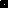 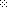 